10 Sinif Almanca Modul 5 6 7 8 Test1- Hier kauft man Bücher? 
a) Buchhandel	b) Obst-Gemüsenladen	c) Metzgerei	    d) Bäckerei	e) Apotheke2- Wie viel kostet der Mantel? Der Mantel kostet 85 Euro?a) achtundfünfzig	b) achtundachtzig	c) fünfundachtzig	d) fünfundfünfzig	e) achtundsechzig3.  Er  .................................Apfelsaft.
a)  isst / einen        		b) isst / eine   		  c) trinkt / ein
d)  trinkt / eine         		e)  trinkt / einen
4- Im Museum _____________ man nicht _____________________rf man nicht fotografieren.s.. 
a) fotografieren / darf 			b) dürft / machen Foto		c) mache Foto / darf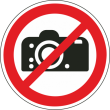 d) darf / fotografieren		e) dürfen / fotografieren			5- Wir möchten einen Film sehen. Ich gehe _______________a) ins Kino 				b) ins Theater				c) ins Stadtzentrum			d) ins Musikgeschäft			e) ins Jeansgeschäft 6.Was  ist dein Lieblingsessen ?
a)  Zahlen     		B)  Erdkunde         		c)Texte 	     d) Farbe		e) Erdbeere7- Mein Lieblingshobby ist ____________ . Ich mag Musik. a) Schachspielen        b) Computerspielen        c) Klavierspielen         d) Sammeln	   e) Angeln  8- Müll werfen ist _______ .a)  geblümt		b) gemustert		c) zerfetzt		gepunktet		e) verboten9-Man kauft in der ____________ Kleider? a) Post		b) Supermarkt	c) Boutique	      d) Schuhgeschäft	    e) Cafe10- Er braucht sportliche Schuhe. Er geht zum __________a) Musikgeschäft	    b) Schuhgeschäft       c) Elektrohandel      d) Jeansgeschäft	e) Kino11- In den ___________ fahre ich nach Antalya.a) Sommer 		b) Juli 			c) Ferien		d) Mittwoch		e) Feiern12. Ich............  am  8.  ..........Geburtstag.
a) habe/Party       b) bin/Party         c) haben / heute          d) bin  /  heute       e) habe/ Mai13- ________ ist ihre Schuhgröße? a) Woher		b) Wie viel    		 c) Wann 		d) Was		e) Wie14- Im Kino ____________ man nicht ________________ . 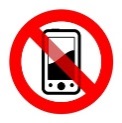 a) telefonieren / darf 		b) anrufen / darf 				c) darfst / anrufen 		d) telefonierst / dürfen 			e) darf / telefonieren15.Farklı olan seçeneği bulunuz !           
a) Apfel                 b)  Banane              c) Petersilie              d)  Kirsche            e)  Orange16 -  Wie viel kosten die Handschuhe. Sie sind jetzt im __________ .
a)  Angebot		b) Farbe	c) Taschengeld		d) Preis	e) Urlaub17- Sie ______ einen Rock kaufen aber Sie haben kein Geld. Sie ______ den Rock nicht kaufen.a) kann / wollt				b) möchten / wollt			c) willst / können	d) möchten / können			 e) will / kann		18.     1995 Tarihinin doğru yazılışı nasıldır?a) neunzehnhundertneunzehnb) neunzehnhundertneunzigc ) neunzehnhundertfünfundachtzig                                      d) neunzehnhundertneunundneunzig
e) neuzehnhundertfünfundneunzig19- Ece  _______ gerne im Internet aber sie _______  Freunde nicht so gern. 	a) spricht / fliegt 	b) bleibt / spart	c) hat / geht	        d) surft  / trifft		  e) sieht / isst20- Am Wochenende _________  wir immer Sport.a) treiben 		b) wandern  		c) hören   		d) kochen  		e) stricken